M 2.1 (Basisfach) understanding sequence II 	(20:56-58:50)Before watching: What is going on in the screenshots below? Write down your ideas with a pencil.While watching: Match these words and phrases to the quotes/screenshots 1-14. After watching: Take notes on what happens in each screenshot. Were your ideas right?answer key (topic words and phrases)the ticket 	join the ganggiving thanksconfess and be relievednot bros the Hmong people helping Mrs V.nice placeslots of food reading Walt surprising bonds don’t be a pussy count the birds the wasps’ nest quotequotescreenshottopical words and phrases/ your notes  1.I’m just calling to see how you’re doing.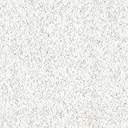 2.We’ll get this cracker next time.3.Why can’t you people just leave me alone?4.Why didn’t you call the police? 5.Take care now. – Yeah, you too.6.You’d think the cold would keep all the idiots out.7.How about that?8.You know, it makes things a lot easier.9.I might as well drink with strangers.10.It’s like you’re not at peace.11.Happy Birthday!12.I know exactly what I’m talking about.13.It would be an insult if you refuse.14.I think we can handle that after lunch.